Be WellChiropractic & Health255 Hope Street  Providence RI 02906Patient IntakeName 									  Date ___________________________________Address __________________________________________________________________________________________________City       						   State 			    Zip ___________________________________Phone    				                              Email Address ________________________________________________	Age       		Date of Birth  			  Social Security # ______________________________________________Gender _________________________________Preferred Pronoun ________________________Marital Status (S)  (M)  (D)  (W)Number of Children _______Occupation ____________________________Referred by _________________________________Emergency Contact  					 Phone Number _________________________________________General Practitioner’s name & number _________________________________________________________________________Please state the main reason for your visit.________________________________________________________________________________________________________________________________________________________________________________Please list any difficulties you are experiencing with activities you have engaged in since your condition arose: _________________________________________________________________________________________________________Please check the statement that best applies to your expectations of care:   _____ I wish to improve my overall health and wellbeing.         Other:   ______________________________________________   _____ I am interested in structural/postural correction.                           _____ I am interested in pain relief only.                                                 ______________________________________________Please list all known allergies. ________________________________________________________________________________Please list any medication, over the counter products, vitamins or herbs you are taking._________________________________________________________________________________________________________Please list any previous dislocations or fractures (broken bones) and the year in which they occurred._________________________________________________________________________________________________________Please list any previous surgeries or operations and the year in which they occurred. _________________________________________________________________________________________________________Please list any health conditions for which you have been seen by a physician in the past year._________________________________________________________________________________________________________Have you ever had cancer?  Y  or  N  If Yes, What kind?  __________________________________________________________   Please list any medical conditions not listed above.  _______________________________________________________________Family HistoryDo you have a family history of any of the following? Please indicate who has had this condition.(   ) High Blood Pressure                (   ) Heart Attack	                   (   ) Stroke 		(   ) Kidney Disease                        (   ) Emphysema		     (   ) Seizure-Convulsions    (   ) Rheumatoid Arthritis               (   ) Mental Illness                    (   ) Asthma	(   ) Thyroid Disease                       (   ) Diabetes	                   (   ) Cardiovascular(   ) Ulcer or Stomach Problems     (   ) Cancer. what type? 							 (   ) Other  					____________________________________          Habits: (please check)Cigarettes?	Quantity  ___________For How Long? 			Alcohol? 	Quantity ____________For How Long? 			Coffee? _______ Quantity ____________Have you lost or gained weight in the past year?   _________________________________________________________________Do you exercise regularly? Y  or  N   What kind of exercise?  _______________________________________________________Do you have a pacemaker or any metal implants? _________________________________________________________________Females:  Date of last menstrual period 	                Do you have any reason to believe that you may be pregnant?   Y  or  NIs there anything else you would like to discuss with the doctor? ______________________________________________________________________________________________________________________________________________________________Show Area(s) of Pain or Unusual FeelingMark the areas on this body where you feel the described sensations. Use the appropriate symbols. Mark areas of radiating pain. Include all affected areas.Numbness	Pins & Needles	                      Burning	           	Achy               Stabbing- - - - - 		    00000			xxxxx		*****	         / / / / /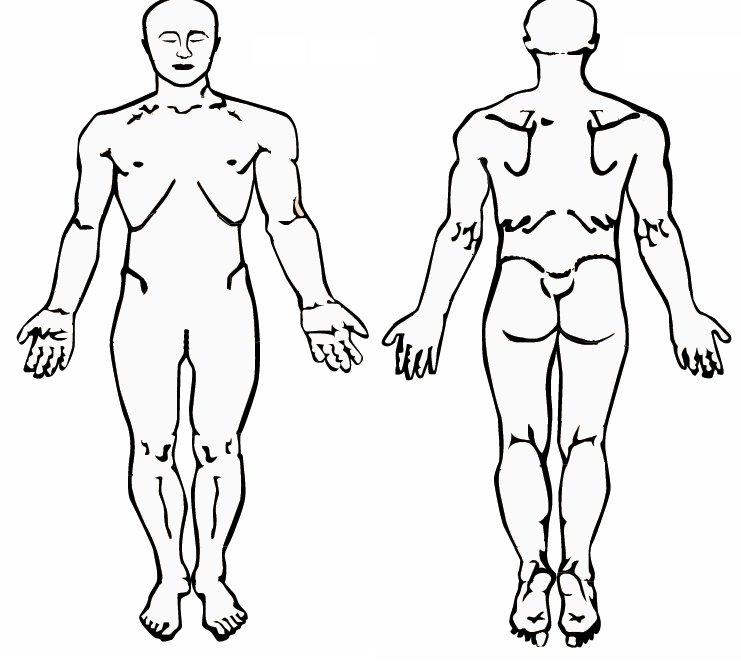 Have you had or do you now have any of the following symptoms which are or have been of significant distress to you? Please check under the letter N if you have these conditions now (within the past 12 months) or under P if you ever had these conditions in the past.			Now	Past				Now	Past				Now	Past			  N	  P	  	  		  N	  P			 	 N	  PAppetite Decrease	___	___	Fever			___	___	Memory Loss		___	___Arm Pain		___	___	Frequent Colds		___	___	Menstrual Problems	___	___Arthritis		___	___	Headache		___	___	Muscle Spasms		___	___Back Pain		___	___	Heartburn		___	___	Neck Pain		___	___Balance Problems	___	___	Vomiting Blood		___	___	Nervousness		___	___Belching		___	___	Blood in Stools		___	___	Night Sweats		___	___Bowel Habit Change	___	___	Blood in Urine		___	___	Shoulder Pain		___	___Chest Pains		___	___	Spitting Up Blood	___	___	Sinus Problems		___	___Cold Feet		___	___	Hemorrhoids		___	___	Sleep Problems		___	___Cold Hands		___	___	Hoarseness		___	___	Stiffness		___	___Constipation		___	___	Irritability		___	___	Stomach Problems	___	___Depression		___	___	Joint Swelling		___	___	Fainting		                 ___	___           Diabetes		 ___	___	Knee Pain		___	___	Tension			___	___Diarrhea		___	___	Leg Cramps		___	___	Ears Ringing		___	___Double Vision		___	___	Light Sensitivity		___	___	Urinary Difficulty	___	___Dizziness		___	___	Loss of Smell		___	___	Urinary Incontinence	___	___Shortness of Breath	___	___	Loss of Taste		___	___	Urinary Retention	___	___Hypertension		___	___	Dark Tarry Stools	___	___	Vertigo			___	___Fatigue			___	___Other Symptoms: 												    Acceptance as a PatientI understand and agree that the doctors of Be Well have the right to refuse to accept me as a patient at any time before treatment begins. The taking of a history and the conducting of a physical examination are not considered treatment, but are part of the process of information gathering so that the doctor can determine whether to accept me as a patient.  When I am accepted as a patient, I assign full benefits to Be Well. I understand that Be Well reserves the right to charge me in the amount of $45.00 for any missed appointments without 24 hours notice.Signature                                                              		DateRelease of RecordsI hereby authorize you, your employees and agents to furnish to all pertinent healthcare provider/person(s) and health insurance companies, all records and reports, including X-rays and photostatic copies, abstracts or excerpts of all records and any other information he/she/they may request relating to any examination, treatment or opinion concerning any condition that I or my dependent may have had in the past, now have, or may have in the future.Signature                                                              		Date***For office use only***H: __________  W:_________lbs   BP: _______/_______    P:________bpm    R: _________bpmCC: 																																																								Patient Name: 									• The nature of the chiropractic adjustment. The doctor may use her hands or a mechanical device upon your body in such a way as to move your joints.  That may cause an audible “pop” or “click,” which signifies gases moving through those joints allowing for the movement to occur. You may feel or sense movement.• The material risks inherent in chiropractic adjustment. As with any health care procedure, there are certain complications which may arise during a chiropractic adjustment. Those complications include: fractures, disc injuries, dislocations, and muscle strain, Horner’s syndrome, diaphragmatic paralysis, cervical myelopathy and costovertebral strains and separations. Some types of manipulation of the neck have been associated with injuries to the arteries in the neck leading to or contributing to serious complications including stroke. Some patients will feel some stiffness and soreness following the first few days of treatment.• The probability of those risks occurring. Fractures are rare occurrences and generally result from some underlying weakness of the bone which we check for during the taking of your history and during examination and X-ray.  Stroke has been the subject of tremendous disagreement within and without the profession with prominent authority stating that there is at most a one-in-a-million chance of such an outcome. Since even that risk should be avoided if possible, we employ tests in our examination which are designed to identify if you may be susceptible to that kind of injury. The other complications are also generally described as “rare.”1 Haldeman, Scott, D.C. M.D.• Ancillary treatment. The doctor may offer treatment options, aside from chiropractic manipulation, that may include physiotherapy, rehabilitation, and nutritional and lifestyle counseling. Such further treatment options will be discussed with you after a thorough examination and report of findings has been completed.• Other treatment options exist for your condition.  The material risks inherent in such options and the probability of such risks occurring include:• Overuse of over-the-counter medications produces undesirable side-effects. If complete rest is impractical, premature return to work and household chores may aggravate the condition and extend the recovery time. The probability of such complications arising is dependent upon the patient’s general health, severity of the patient’s discomfort, pain tolerance and self-discipline in not abusing the medicine. Professional literature describes highly undesirable effects from long term use of over-the-counter medicines.• Prescription muscle relaxants and pain-killers can produce undesirable side effects and patient dependence. The risk of such complications arising is dependent upon the patient’s general health, severity of the patient’s discomfort, pain tolerance, self-discipline in not abusing the medicine and proper professional supervision.• Hospitalization in conjunction with other care bears the additional risk of exposure to communicable disease, iatrogenic (doctor induced) mishap and expense. The probability if iatrogenic mishap is remote, expense is certain, exposure to communicable disease is likely with adverse result from such exposure dependent upon variables.• The risks inherent in surgery include adverse reaction to anesthesia, iatrogenic (doctor caused) mishap, all those of hospitalization and an extended convalescent period. The probability of those risks occurring varies with many factors.• The risks and dangers attendant to remaining untreated. Remaining untreated allows the formation of adhesions and reduces mobility which sets up a pain reaction further reducing mobility. Over time this process may complicate treatment making it more difficult and less effective the longer it is postponed. The probability that non-treatment will complicate a later rehabilitation is very high.Regarding INSURANCE: This office will process your insurance forms upon request. We will do our utmost to provide sufficient information to your carrier to obtain payment for your treatment. We have found that, in some instances, insurance companies will deny or reduce payment despite our best efforts to demonstrate the necessity for care. In the event that full payment is not made for any reason, you must understand that you are responsible to make payment in full.***Do Not Sign Until You Have Read And Understand The Above.***I have read the above explanation of the chiropractic adjustment and related treatment. Treatment options, risks, and benefits have been discussed, and I have had my questions answered to my satisfaction. By signing below I state that I have weighed the risks and benefits involved in undergoing treatment and have decided to undergo the treatment recommended.  Having been informed of all risks and benefits, I hereby give my consent to that treatment.Printed Name								SignatureSignature of Parent or Guardian (if a minor)               			DatePain ChartNeck-Shoulder-Arm-PainOn a scale of zero to 10, I rate my discomfort as follows:(___________________) 0	                       10no pain              severe painMid Back PainOn a scale of zero to 10, I rate my discomfort as follows:(___________________) 0	                       10no pain              severe painLow Back and Leg PainOn a scale of zero to 10, I rate my discomfort as follows:(___________________) 0	                       10no pain              severe pain